Муниципальное бюджетное общеобразовательное учреждение «Кириковская средняя школа»-Рабочая программаЭлективного курса  «Мир животных» для учащихся 7  класса муниципального бюджетного общеобразовательного учреждения «Кириковская средняя  школа»Срок реализации: 1 годСоставила:учитель первой квалификационной категорииМедведева Нина Михайловна2019 -2020 учебный год1.Пояснительная запискаФакультативный курс составлен на основе   Программы элективных     курсов. Биология. 6-9 классы. Предпрофильное обучение. Сборник 1/авт.-сост. В.И. Сивоглазов, И.Б. Морзунова. – М.: Дрофа, 2007.    Программа предусматривает развитие спектра образовательных услуг, удовлетворяющих потребности и интересы детей, обеспечивает научное, методическое и информационное сопровождение работы учителя со способными и одарёнными детьми. Программа факультативных занятий, предполагает и самостоятельную работу учащихся с дополнительной литературой.Занятия рассчитаны на 17 часов для учащихся 7 класса основной школы.Промежуточная аттестация проводится в соответствии с Положением о текущей и промежуточной аттестации в Кириковской средней школе  (принято на педагогическом совете) 20.12.2019г7 класс – защита рефератаЦель курса – формирование у учащихся интереса к изучению животных.Задачи:- сформировать у учащихся систему представлений о мире животных как родной страны, так и планеты в целом;- развить познавательный интерес и любовь к животным;- сформировать систему представлений об экологически грамотном взаимодействии между человеком и животными, о мерах по сохранению животного мира.Курс способствует: -развитию познавательных навыков учащихся, умений, самостоятельно конструировать знания и ориентироваться в информационном пространстве;-развитию форм творческой, исследовательской активности учащихся; -созданию творческой среды для проявления и реализации способностей каждого ребенка, стимулированию и выявлению достижений одаренных школьников.Главными целями факультативного курса являются:1.Воспитание гражданственности,  развитие мировоззренческих научных  убеждений учащихся на основе осмысления ими этических норм и правил отношения к природе, человеку более широкому практическому применению биологических знаний как научной основы отдельных отраслей современного производства, рационального природопользования.2.Овладение умениями и навыками самостоятельного поиска, систематизации и комплексного анализа биологической  информации; 3.Формирование экологического  мышления – способности рассматривать события и явления с точки зрения их целостной картины взаимосвязи человека и природы; 4.сопоставлять различные версии и оценки последствий взаимодействия природы и общества, определять собственное, отношение к проблемам прошлого и современности; 5.проявлять личное отношение к сохранению окружающей среды;     Воспитание  у   учащихся  активной жизненной позиции любви к родному краю, к своей земле, к родному дому.2.Планируемые  результаты освоения предметаПредметные УУД-выделение существенных  особенностей представителей царства Животные; -знание основных систематических единиц царства Животные;-формирование представлений о взаимосвязи мира живой и     неживой природы, между живыми организмами; -приведение доказательств взаимосвязи человека  и экологического  состояния окружающей среды; -необходимости защиты животного мира;-объяснение  роли животных в жизни человека; значения животного разнообразия;-выявление приспособлений животных к среде обитания;-овладение методами биологической науки: наблюдение и описание биологических объектов и процессов;- постановка биологических экспериментов и объяснение их результатов;-знание основных правил поведения в природе;-анализ и оценка последствий деятельности человека в природе;-овладение умением оценивать с эстетической точки зрения объекты живой природы.Метапредметные УУД Познавательные УУД:-умение выделять главное в тексте;-структурировать учебный материал;- давать определения понятиям;-работать с различными источниками информации, преобразовывать ее из одной формы в другую;-готовить сообщения и презентации, представлять результаты работы классу;          -овладение методами биологической науки: наблюдение и описание биологических объектов и процессов; постановка биологических экспериментов и объяснение их результатов;   -овладение составляющими исследовательской и проектной деятельности, ставить вопросы, наблюдать, проводить эксперименты, делать выводы и заключения, объяснять, доказывать, защищать свои идеи. Регулятивные УУД: -умение организовать выполнение заданий учителя;  -умение организовать свою учебную деятельность: определять цель работы; ставить задачи, планировать; - определять последовательность действий и прогнозировать результаты работы; -осуществлять контроль и коррекцию в случае обнаружения отклонений и отличий при сличении результатов с заданным эталоном;-оценка результатов работы — выделение и осознание учащимся того, что уже усвоено и что еще подлежит усвоению, осознание качества и уровня усвоения;  -способность выбирать целевые и смысловые установки в своих действиях и поступках по отношению к живой природе, здоровью своему и окружающих.         -Коммуникативные УУД: -умение строить эффективное взаимодействие;       -умение слушать и вступать в диалог;-участвовать в коллективном обсуждении проблем;- интегрироваться в группу сверстников и строить продуктивное взаимодействие со сверстниками и взрослыми; -умение адекватно использовать речевые средства для дискуссии и аргументации своей позиции;-сравнивать разные точки зрения, аргументировать свою точку зрения, отстаивать свою позицию.Личностные УУД: - учебно-познавательный интерес к новому учебному материалу и способам решения новой задачи;- ориентация на понимание причин успеха во внеучебной деятельности, в том числе на самоанализ и самоконтроль результата, на анализ соответствия результатов требованиям конкретной задачи;-способность к самооценке на основе критериев успешности внеучебной деятельности;-чувство прекрасного и эстетические чувства на основе знакомства с природными объектами.3.Содержание учебного предмета Тема 1. Среды жизни и их обитатели (1 ч)Обитатели водной, наземно–воздушной, почвенной сред. Разнообразие форм животного мира.Викторина «Знаете ли вы животных?»Тема 2. Гиганты моря и карлики в мире животных (2 ч)Гиганты океана (акулы и киты) и суши (слоны, жирафы, бегемоты, носороги, медведи, страусы, белуга). Коловратки, жук-водолюб, жук-олень, жук-носорог, уссурийский усач, дальневосточные кальмары. Животные –карлики: простейшие, колибри,  королек, камышовая мышь, насекомые.Видеоэкскурсия «Обитатели морей и океанов».Тема 3. Одетые в броню. Рождающие мел (1 ч)Перья, иглы и броня. Моллюски, броненосцы, черепахи, рыбы. Защитные покровы животных. Значение разнообразных внешних покровов.  Надежность и уязвимость защиты.Видеоэкскурсия «Защитные покровы животных».Тема 4. Ядовитые животные (2 ч)Яды для защиты и нападения. Расположение ядовитых желез. Медузы, пчелы, осы, пауки, земноводные, змеи. Меры предосторожности, первая помощь при попадании яда в организм человека. Животные – переносчики опасных заболеваний, меры предосторожности.Видеоэкскурсия «Самые опасные животные на планете».Тема 5. Животные – рекордсмены (2 ч)Самые сильные  и быстрые животные планеты. Сокол, кенгуру, муравей, кузнечик, гепард. Спортивные рекорды в сравнении  с рекордами животных.Видеоэкскурсия «Животные – рекордсмены»Тема 6.  Животные – строители (1 ч)Многообразие используемого животными строительного материала. Пауки, пчелы, птицы, бобры.Тема 7. Заботливые родители (1 ч)Забота о потомстве у животных. Типы заботы о потомстве. Взаимосвязь заботы о потомстве и плодовитости. Колюшка, пипа, питон, пеликан, волки. Забота о потомстве у беспозвоночных, некоторых рыб, земноводных, пресмыкающихся, подавляющего большинства  птиц и млекопитающих.Видеоэкскурсия «Забота о потомстве у животных»Тема 8. Язык животных (1 ч)Язык и общение животных. Способность животных к символизации. Язык животных и методы его изучения. Танец пчел, ультразвуки летучих мышей, дельфинов, пение птиц,  общение млекопитающих. Химический язык, его расшифровка и использование человеком.Викторина с использованием звукозаписи «Чей голос?».Тема 9. Животные – понятливые ученики (1 ч)Интеллект животных. Способность к обучению. Безусловные рефлексы, инстинкты, условные рефлексы. Этология. Обучение в мире животных. Выработка условных рефлексов у домашних животных.Практическая работа №3 «Исследование поведения у домашних животных. Выработка условного рефлекса».Тема 10.  Герои песен, сказок и легенд (1 ч)Животные – герои народных сказок. Животные – герои легенд и русско-народных песен.Тема 11.  Животные – символы (2 ч)Изображение животных на гербах и флагах стран мира.Конкурс знатоков пословиц и поговорок с упоминанием животных.Презентация «Животные – символы стран»Тема 12. Вымершие и редкие животные планеты  (2ч)         Вымершие и редкие животные нашей планеты, причины сокращения численности и вымирания животных. Государственная политика  по охране животных.  Красная книга МСОП.Итоговое занятие, заслушивание докладов и сообщений.4.Тематическое  планирование с указанием количества часов на освоение каждой темы5.Список литературы, используемый при оформлении рабочей программыЭлектронное  приложение  к  учебнику  (СD)  «Биология.  Живой  организм»  Просвещение  2007 г.Образовательный комплекс «Биология, 7 кл. Животные» создан на основе УМК под редакцией проф. И.Н. Пономаревой. (М., Издательский центр «Вентана-Граф»).Лабораторный практикум. Биология 6-11 класс (учебное электронное издание), Республиканский мультимедиа центр, 2004Полный интерактивный  курс  биологии  «Открытая  биология» Физикон  2005 гРесурсы Интернета1.http://bio.1september.ru2. http://www.cultinfo.ru3.  http://bio.1september.ru - газета «Биология» - приложение к «1 сентября» 4.    www.bio.nature.ru - научные новости биологии       5.    www.edios.ru - Эйдос - центр дистанционного образования.      6. www.km.ru/education -Учебные материалы и 	словари на сайте «Кирилл и МефодийСОГЛАСОВАНО: Заместитель директора по учебно-воспитательной работе Сластихина Н.П.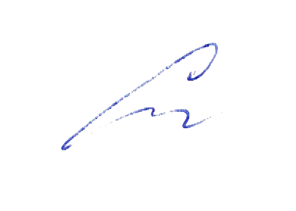 «30»августа 2019 год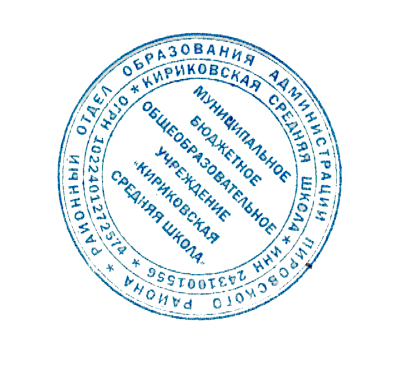 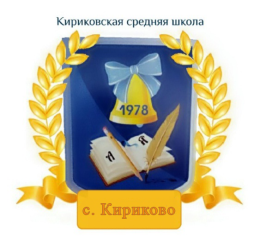 УТВЕРЖДАЮ: Директор муниципального бюджетного общеобразовательного учреждения «Кириковская средняя школа»____ _____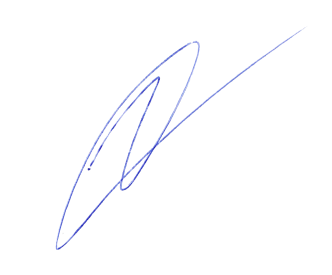 Ивченко О.В.«30» августа 2019 год№ п/пНазвание темыКол-во часовДата Среды жизни и  их обитатели11.Среды жизни и  их обитатели13.09Гиганты и карлики в мире животных22.Могучие крылья и плавники. Гиганты в мире животных.117.093.Животные – карлики. Колибри, камышовая мышь, простейшие,  насекомые11.10Одетые в броню. Рождающие мел.14.Перья, иглы и броня. Значение разнообразия внешних покрововЗащитные покровы животных, относительность их защиты115.10Ядовитые животные25.Ядовитые и опасные животные планеты15.116.Животные – переносчики опасных заболеваний, меры предосторожности119.11Животные - рекордсмены27.Самые сильные и быстрые  животные планеты13.128.Спортивные рекорды животных117.12Животные-строители19.Животные строители, многообразие используемого материала114.01Заботливые родители110.Забота о потомстве у животных. Типы заботы о потомстве128.01Язык животных111.Язык и общение животных. Способность животных к символизации111.02Животные - понятливые ученики112.Интеллект животных. Способность к обучению125.02Животные - герои песен, сказок и легенд113.Животные – герои народных сказокЖивотные – герои песен и легенд110.03Животные – символы214.Животные на гербах и флагах стран мира131.0315.Самые редкие животные нашей планеты114.04Вымершие и редкие животные планеты216.Вымершие животные нашей планеты128.0417.Промежуточная аттестация (защита реферата)119.05